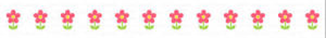 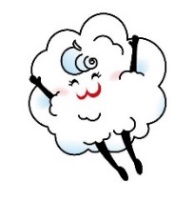 プログラムの内容と日時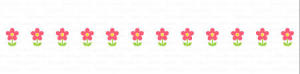 ＊その他、卒乳の仕方やイヤイヤ期の対応なども随時対応できますのでお気軽にご相談ください。✿参加費：無料　✿準備物：自宅でスマートフォン・タブレット・PC等Wi-Fi環境をおすすめします。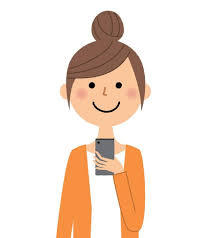 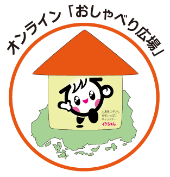 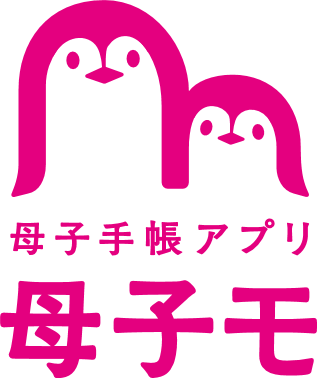 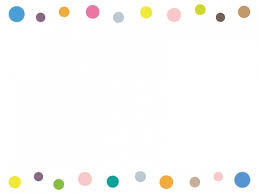 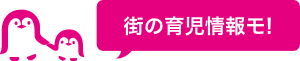 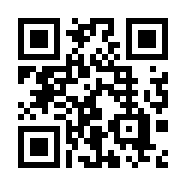 　内　容日　時対象者「親子で楽しくふれあおう♪」赤ちゃんマッサージとふれあい遊び！　★保健師がお話します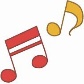 おおむね5か月～1歳ごろまでの子どもさんとその保護者「子どもなんでも食事相談♪」離乳食＆幼児食についての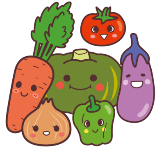 お話と相談！★管理栄養士がお話しします。随時（申込後、日程調整させてください）おおむね5か月～3歳ごろまでの子どもさんとその保護者「Let’s歯磨き♪」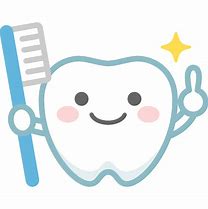 歯の手入れ＆お口のお話と相談★歯科衛生士がお話しします。おおむね5か月～３歳ごろまでの子どもさんとその保護者